Federal Work- StudyPacket2018-2019Please complete all information in this packet along with the W4 and I-9 and submit to the Financial Aid Office by August 27, 2018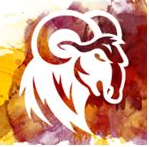 Federal Work-Study Interview FormDepartment      Location:      Supervisor:      Date:	     The Work-Study student named below is eligible to be employed by this Department:Name:      Student ID #     Job Title      Beginning Date       Ending Date      Rate of Pay: $      per/hour            Maximum Gross Earnings: $     Number of Work Hours Per Week      Supervisor Signature      Date      Student’s Signature      Date      Financial Aid Director Signature      Date Study Employment ApplicationFederal Work-Study ProgramPlease complete this fully. Print neatly using blue or black ink onlyName: 								SSN Address: (Street/P.O. Box, City,, State, Zip):    Telephone (local): 		Living (check one):     On Campus     Off Campus             Enrollment Status (check one):  Day    Evening /   Part Time   Full Time				Email address:     			Classification (check one):  FM  SO  JR  SRMajor:    			Special Area of Interest: Have you ever been a student employee at Huston-Tillotson University? (check one)Yes           	NoIf yes, what department and dates?Where do you prefer to work? (check one) I would prefer to work On Campus   I would prefer to work Off CampusList on campus department you would like to interview with. Please list any volunteer work, community service, and campus activities you been involved in:Please check all the areas in which you have experience:Answering phone		BookkeepingCashiering Date Entry TypingExcelPower PointPublisherWordDesigning web pagesLab assistanceSearch enginesTutoringIf interested in tutoring, Please list your best subject areas:The information I have provided is, to the best of my knowledge, true and accurate. I understand that this application does not guarantee or confirm employment at Huston-Tillotson University. If I no longer want to be considered for employment, I will contact the Work-Study Coordinator. __________________________________        Signature                                                                 Date2018 – 2019 AYAgreement by Student Employee to Maintain Confidentiality and Privacy of Records Pertaining to Students, Faculty, Staff and the UniversityI,  (type name), understand that in my capacity as a student employee at Huston-Tillotson University, whether as a temporary, federal work-study, or student wage employee, I may have access to confidential and private records of other students, faculty and staff and/or pertaining to the University. I understand that under federal law and University policy, student records are protected from disclosure to third parties unless pursuant to narrow exceptions and that other confidential records must not be disclosed. I agree to maintain the confidentiality and privacy of all such records during and after my period(s) of employment with Huston-Tillotson University. I shall not, directly or indirectly, communicate to any person other than my supervisor, or an individual approved by my supervisor, any information concerning such records. I understand that any such disclosure may be grounds for termination, prohibition of future employment and/or for dismissal from Huston-Tillotson University.________________________________				Signature of Student Employee						DateStud ID:  fEDERAL wORK sTUDY – EVALUATION FORM Comments: Supervisor Signature:_________________________________________________Date: Student Signature:___________________________________________________Date: Job Title: Department:Supervisor:Date:ScaleScaleScaleScalePerformance criteriaExcellentAbove AverageSatisfactoryUnsatisfactoryQuality of Work4 321Responsible4321Work Organization4321Knowledge Of Job4321Relationship with fellow workers4321Initiative4321Dependability4321Punctual/observation of work hours4321Phone Etiquette4321Overall Performance4321